Önemli Notlar:Sadece tez başlığı değişmiş ise Tez Danışmanının parafı gerekmektedir.İlgili Maddeler:	MADDE 19 – (5) Azami süre içinde lisansüstü programların herhangi bir aşamasında üst üste iki yarıyıl ya da aralıklı olarak üç yarıyıl ya da daha fazla süre kayıt yaptırmayan öğrencilerin, tekrar kayıt yaptırdıklarında, EABDB önerisi ve ilgili enstitü yönetim kurulu onayı ile tez konusu ve/veya tez danışmanı değişebilir. 	MADDE 31 – (2) Tez danışmanı, Senatonun belirleyeceği niteliklere sahip öğretim üyeleri arasından seçilir. Üniversitede belirlenen niteliklere sahip öğretim üyesi bulunmaması halinde Senatosunun belirlediği ilkeler çerçevesinde ilgili enstitü yönetim kurulu tarafından başka bir yükseköğretim kurumundan öğretim üyesi danışman olarak seçilebilir. 	(3) (Değişik RG: 23/07/2017, 30132) Tez çalışmasının niteliğinin birden fazla tez danışmanı gerektirdiği durumlarda ikinci bir tez danışmanı EABDB’nin önerisi ve ilgili enstitü yönetim kurulu kararıyla atanabilir. Atanacak ikinci tez danışmanı, Üniversite kadrosu dışından da en az doktora derecesine sahip kişilerden olabilir.	MADDE 37 – (2) (Değişik RG: 23/07/2017, 30132) Tez danışmanı, Senatonun belirleyeceği niteliklere sahip öğretim üyeleri arasından seçilir. Üniversitede belirlenen niteliklere sahip öğretim üyesi bulunmaması halinde Senatonun belirlediği ilkeler çerçevesinde ilgili enstitü yönetim kurulu tarafından diğer üniversitelerden öğretim üyesi danışman olarak seçilebilir. Doktora programlarında öğretim üyelerinin tez yönetebilmesi için, başarıyla tamamlanmış en az bir yüksek lisans tezi yönetmiş olması gerekir. Tez çalışmasının niteliğinin birden fazla tez danışmanı gerektirdiği durumlarda atanacak ikinci tez danışmanı Üniversite kadrosu dışından da doktora derecesine sahip kişilerden olabilir.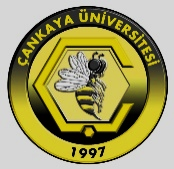 ÇANKAYA ÜNİVERSİTESİSosyal Bilimler EnstitüsüFORM 6-Tez/Proje Konusu - Danışman/Ortak Danışman Değişiklik FormuÖğrenciSBE web sayfası “Formlar” sekmesinde yer alan Form 6’nın ilgili bölümü danışmanın bilgisi dâhilinde bilgisayar ortamında doldurur imzalar ve onay için tez danışmanına teslim eder.Danışman Öğrenciden gelen formu imzalayarak onaylar ve öğrenci veya danışman formu Anabilim Dalı Başkanlığına teslim eder.Anabilim Dalı BaşkanlığıAnabilim Dalı Başkanı formu imzalar ve form Enstitü Yönetim Kurulu’nda görüşülmek üzere EBYS üzerinden Enstitüye gönderilir.Sosyal Bilimler EnstitüsüAnabilim Dalı Başkanlığından gelen form, Enstitü Yönetim Kurulunda görüşülür, karara bağlanır ve karar EBYS üzerinden Öğrenci İşleri Daire Başkanlığına gönderilir.